Перечень рекомендуемых мероприятий по улучшению условий трудаНаименование организации:  Дата составления:  Председатель комиссии по проведению специальной оценки условий трудаЧлены комиссии по проведению специальной оценки условий труда:Эксперт(ы) организации, проводившей специальную оценку условий труда:Дата составления:  Председатель комиссии по проведению специальной оценки условий трудаЧлены комиссии по проведению специальной оценки условий труда:Эксперт(ы) организации, проводившей специальную оценку условий труда:Наименование структурного подразделения, рабочего местаНаименование мероприятияЦель мероприятияСрок
выполненияСтруктурные подразделения, привлекаемые для выполненияОтметка о выполнении12345601. Отсутствует01. Отделение медико-социальной реабилитации больных ВИЧ инфекцией, ул. Н.Ершова, 6501 01 001. Врач-специалист (и.о. заведующего отделением - врач-инфекционист)Биологический: Влажная уборка с применением дезинфицирующих средств. Применение средств индивидуальной защиты медицинских работников. Прохождение периодических медицинских осмотров. Применение приборов обеззараживания воздухаСнижение вредности 01 01 002А. Врач-специалист (врач-инфекционист)Биологический: Влажная уборка с применением дезинфицирующих средств. Применение средств индивидуальной защиты медицинских работников. Прохождение периодических медицинских осмотров. Применение приборов обеззараживания воздухаСнижение вредности 01 01 005А. Медицинская сестра кабинетаБиологический: Влажная уборка с применением дезинфицирующих средств. Применение средств индивидуальной защиты медицинских работников. Прохождение периодических медицинских осмотров. Применение приборов обеззараживания воздухаСнижение вредности 01 01 010. СанитаркаБиологический: Влажная уборка с применением дезинфицирующих средств. Применение средств индивидуальной защиты медицинских работников. Прохождение периодических медицинских осмотров. Применение приборов обеззараживания воздухаСнижение вредности 01 01 008А. Медицинский психологБиологический: Влажная уборка с применением дезинфицирующих средств. Применение средств индивидуальной защиты медицинских работников. Прохождение периодических медицинских осмотров. Применение приборов обеззараживания воздухаСнижение вредности 02. Отдел социальной и паллиативной помощи, ул. Н.Ершова, 6501 02 011. Специалист по социальной работе (начальник отдела)Биологический: Влажная уборка с применением дезинфицирующих средств. Применение средств индивидуальной защиты медицинских работников. Прохождение периодических медицинских осмотров. Применение приборов обеззараживания воздухаСнижение вредности 01 02 012А. Социальный работникБиологический: Влажная уборка с применением дезинфицирующих средств. Применение средств индивидуальной защиты медицинских работников. Прохождение периодических медицинских осмотров. Применение приборов обеззараживания воздухаСнижение вредности 01 02 014. Специалист по социальной работеБиологический: Влажная уборка с применением дезинфицирующих средств. Применение средств индивидуальной защиты медицинских работников. Прохождение периодических медицинских осмотров. Применение приборов обеззараживания воздухаСнижение вредности 03. Эпидемиологический отдел, ул. Н.Ершова, 6501 03 015. Врач-эпидемиолог (заведующий отделом)Биологический: Влажная уборка с применением дезинфицирующих средств. Применение средств индивидуальной защиты медицинских работников. Прохождение периодических медицинских осмотров. Применение приборов обеззараживания воздухаСнижение вредности 01 03 016А. Врач-эпидемиологБиологический: Влажная уборка с применением дезинфицирующих средств. Применение средств индивидуальной защиты медицинских работников. Прохождение периодических медицинских осмотров. Применение приборов обеззараживания воздухаСнижение вредности 01 03 027А. Помощник врача-эпидемиологаБиологический: Влажная уборка с применением дезинфицирующих средств. Применение средств индивидуальной защиты медицинских работников. Прохождение периодических медицинских осмотров. Применение приборов обеззараживания воздухаСнижение вредности 04. Процедурный кабинет, ул. Н.Ершова, 6501 04 042А. Медицинская сестра процедурнойБиологический: Влажная уборка с применением дезинфицирующих средств. Применение средств индивидуальной защиты медицинских работников. Прохождение периодических медицинских осмотров. Применение приборов обеззараживания воздухаСнижение вредности 05. Лабораторный корпус №1, ул. Вишневского, 2а, лаборатория общей клинической диагностики01 05 047. БиологБиологический: Влажная уборка с применением дезинфицирующих средств. Применение средств индивидуальной защиты медицинских работников. Прохождение периодических медицинских осмотров. Применение приборов обеззараживания воздухаСнижение вредности 01 05 048. Фельдшер-лаборантБиологический: Влажная уборка с применением дезинфицирующих средств. Применение средств индивидуальной защиты медицинских работников. Прохождение периодических медицинских осмотров. Применение приборов обеззараживания воздухаСнижение вредности 06. Лабораторный корпус №1, ул. Вишневского, 2а, лаборатория МВИ01 06 049. Фельдшер-лаборантБиологический: Влажная уборка с применением дезинфицирующих средств. Применение средств индивидуальной защиты медицинских работников. Прохождение периодических медицинских осмотров. Применение приборов обеззараживания воздухаСнижение вредности 07. Лабораторный корпус №2, ул. Комарова, 10, серологическая лаборатория01 07 050. Врач-лаборант (заведующий лабораторией)Биологический: Влажная уборка с применением дезинфицирующих средств. Применение средств индивидуальной защиты медицинских работников. Прохождение периодических медицинских осмотров. Применение приборов обеззараживания воздухаСнижение вредности 01 07 051. Врач-лаборантБиологический: Влажная уборка с применением дезинфицирующих средств. Применение средств индивидуальной защиты медицинских работников. Прохождение периодических медицинских осмотров. Применение приборов обеззараживания воздухаСнижение вредности 01 07 052. БиологБиологический: Влажная уборка с применением дезинфицирующих средств. Применение средств индивидуальной защиты медицинских работников. Прохождение периодических медицинских осмотров. Применение приборов обеззараживания воздухаСнижение вредности 08. Лабораторный корпус №2, ул. Комарова, 10, лаборатория общей клинической диагностики01 08 053. БиологБиологический: Влажная уборка с применением дезинфицирующих средств. Применение средств индивидуальной защиты медицинских работников. Прохождение периодических медицинских осмотров. Применение приборов обеззараживания воздухаСнижение вредности 09. Лабораторный корпус №1, ул. Вишневского, 2а, лаборатория клинической иммунологии01 09 054. Врач-специалист (КЛД)Биологический: Влажная уборка с применением дезинфицирующих средств. Применение средств индивидуальной защиты медицинских работников. Прохождение периодических медицинских осмотров. Применение приборов обеззараживания воздухаСнижение вредности 01 09 055А. СанитаркаБиологический: Влажная уборка с применением дезинфицирующих средств. Применение средств индивидуальной защиты медицинских работников. Прохождение периодических медицинских осмотров. Применение приборов обеззараживания воздухаСнижение вредности 01 09 056А (01 09 055А). СанитаркаБиологический: Влажная уборка с применением дезинфицирующих средств. Применение средств индивидуальной защиты медицинских работников. Прохождение периодических медицинских осмотров. Применение приборов обеззараживания воздухаСнижение вредности 01 09 057А (01 09 055А). СанитаркаБиологический: Влажная уборка с применением дезинфицирующих средств. Применение средств индивидуальной защиты медицинских работников. Прохождение периодических медицинских осмотров. Применение приборов обеззараживания воздухаСнижение вредности Для всех рабочих местОрганизовывать  проведение периодических медицинских осмотров и освидетельствований с целью динамического наблюдения за состоянием здоровья работников, своевременного выявления начальных форм профессиональных заболеваний, ранних признаков воздействия вредных и (или) опасных производственных факторов на состояние здоровья работников, формирование групп риска.Своевременно разрабатывать графики  и проводить проверки состояния стационарного оборудования и электропроводки аварийного и рабочего освещения, испытание и измерение сопротивления изоляции проводов, кабелей и заземляющих устройств Потребителя, не реже одного раза в три года.    Результаты замеров оформлять  актом (протоколом) в соответствии с нормами испытания электрооборудования.Выполнение требований: ПТЭЭПОбеспечивать размещение  производственного оборудования, организацию рабочих мест с целью обеспечения безопасности работников.Выполнение требований Приказа Минздравсоцразвития РФ от 01.03.2012 №181Н "Об утверждении Типового  перечня ежегодно реализуемых работодателем мероприятий по улучшению условий и охраны труда и снижению уровней профессиональных рисков.Информировать работников о состоянии условий и охраны труда на рабочих местах о существующем риске повреждения здоровья и полагающихся работникам средствах индивидуальной защиты, компенсациях и льготах.Выполнение требований Трудового кодекса РФ ст. 212Своевременно пересматривать регламент трудового распорядка и определять регламентируемые перерывы  в течении рабочей смены в зависимости от сложности выполняемых работ.Выполнение требований Приказ Минздравсоцразвития РФ от 01.03.2012 №181Н "Об утверждении Типового  перечня ежегодно реализуемых работодателем мероприятий по улучшению условий и охраны труда и снижению уровней профессиональных рисков.Своевременно разрабатывать, пересматривать и утверждать  руководителем   программы: вводного, первичного  инструктажа на рабочем месте. Обеспечивать своевременное, с установленной периодичностью, проведение всех видов инструктажей и их регистрацию в журналах инструктажей (в том числе с командированными и работниками сторонних организаций, выполняющими работы на выделенном участке, и с другими лицами, участвующими в производственной деятельности организации).Выполнение требований:  ГОСТ 12.0.004-2015 ССБТ Организация обучения безопасности труда.Организовывать в установленном порядке обеспечение работников, занятых на работах с вредными или опасными условиями труда, а также на работах, производимых в особых температурных и климатических условиях или связанных с загрязнением, сертифицированными или имеющими таможенную декларацию, специальной одеждой, специальной обувью и другими средствами индивидуальной защиты, смывающими и обезвреживающими средствами.Выполнение требований:Межотраслевых правил обеспечения работников специальной одеждой, специальной обувью и другими средствами индивидуальной защиты, утвержденные приказом Минздравсоцразвития России от 1 июня 2009 г. N 290н, ст. 212, Трудового кодекса РФ , Приказа Минздравсоцразвития РФ от 01.03.2012 №181нОбеспечивать контроль  организации устройств новых  и проведение реконструкции уже  имеющихся отопительных и вентиляционных систем в производственных и бытовых помещениях,  установок кондиционирования воздуха с целью обеспечения нормального теплового режима и микроклимата, чистоты воздушной среды в рабочей и обслуживаемых зонах помещений, организовать проверку эффективности вентиляционных систем 1 раз в год.Выполнение требований: Приказа Минздравсоцразвития РФ от 01.03.2012 №181нОрганизовывать контроль за: оборудованием по установленным нормам помещения для оказания медицинской помощи и (или) созданием  санитарных постов с аптечками, укомплектованными набором лекарственных средств и препаратов для оказания первой помощи.Выполнение требований Приказа Минздравсоцразвития РФ от 01.03.2012 №181Н "Об утверждении Типового  перечня ежегодно реализуемых работодателем мероприятий по улучшению условий и охраны труда и снижению профессиональных рисков" (с изм. на 16 июня 2014 г.)Организовывать проведение специальной оценки условий труда с периодичностью 1 раз в 5 лет.Выполнение требований Приказа Минздравсоцразвития РФ от 01.03.2012 №181Н "Об утверждении Типового  перечня ежегодно реализуемых работодателем мероприятий по улучшению условий и охраны труда и снижению профессиональных рисков" (с изм. на 16 июня 2014 г.), Федерального закона РФ №.426 от 28.12.2013 г. "О специальной оценке условий труда".Организовать оценку уровней профессиональных рисков.Выполнение требований Приказа Минздравсоцразвития РФ от 01.03.2012 №181Н "Об утверждении Типового  перечня ежегодно реализуемых работодателем мероприятий по улучшению условий и охраны труда и снижению профессиональных рисков" (с изм. на 16 июня 2014 г.)Организовать реализацию мероприятий по улучшению условий и охраны труда, в том числе разработанных по результатам СОУТ, и оценки уровней профессиональных рисков.Выполнение требований Приказа Минздравсоцразвития РФ от 01.03.2012 №181Н "Об утверждении Типового  перечня ежегодно реализуемых работодателем мероприятий по улучшению условий и охраны труда и снижению профессиональных рисков" (с изм. на 16 июня 2014 г.)Организовывать приобретение стендов, тренажеров, наглядных материалов, научно-технической литературы для проведения инструктажей по охране труда, обучения безопасным приемам и методам выполнения работ, оснащение кабинетов (учебных классов) по охране труда компьютерами, теле-, видео-, аудиоаппаратурой, лицензионными обучающими и тестирующими программами, проведение выставок, конкурсов и смотров по охране труда.Выполнение требований Приказа Минздравсоцразвития РФ от 01.03.2012 №181Н "Об утверждении Типового  перечня ежегодно реализуемых работодателем мероприятий по улучшению условий и охраны труда и снижению профессиональных рисков" (с изм. на 16 июня 2014 г.)Обеспечивать реализацию мероприятий, направленных на развитие физической культуры и спорта в трудовых коллективах, в том числе:- компенсация работникам оплаты занятий спортом в клубах и секциях;- организация и проведение физкультурных и спортивных мероприятий, в том числе мероприятий по внедрению Всероссийского физкультурно-спортивного комплекса "Готов к труду и обороне" (ГТО), включая оплату труда методистов и тренеров, привлекаемых к выполнению указанных мероприятий;- организация и проведение физкультурно-оздоровительных мероприятий (производственной гимнастики, лечебной физической культуры (далее - ЛФК) с работниками, которым по рекомендации лечащего врача и на основании результатов медицинских осмотров показаны занятия ЛФК), включая оплату труда методистов, тренеров, врачей-специалистов, привлекаемых к выполнению указанных мероприятий;- приобретение, содержание и обновление спортивного инвентаря;- устройство новых и (или) реконструкция имеющихся помещений и площадок для занятий спортом;- создание и развитие физкультурно-спортивных клубов, организованных в целях массового привлечения граждан к занятиям физической культурой и спортом по месту работы;Выполнение требований Приказа Минздравсоцразвития РФ от 01.03.2012 №181Н "Об утверждении Типового  перечня ежегодно реализуемых работодателем мероприятий по улучшению условий и охраны труда и снижению профессиональных рисков" (с изм. на 16 июня 2014 г.)Организовывать проведение инструментальных измерений факторов производственной среды на рабочих местах в соответствии с установленной периодичностью и Программой производственного контроля.Выполнение требований СП 1.1.1058-01Организация и проведение производственного контроля за соблюдением санитарных правил и выполнением санитарно-противоэпидемических (профилактических) мероприятий (с изменениями и дополнениями СП 1.1.2193-07)Обеспечивать на рабочих местах, в помещениях: - исправные и в необходимом количестве средства пожаротушения;- схемы эвакуации;- инструкции по мерам пожарной безопасностиВыполнение требований: ППБЗаместитель главного врача по хозяйственным вопросамГазизянов Ф.М.(должность)(подпись)Ф.И.О.(дата)Главная медицинская сестраНикифорова Ю.И.(должность)(подпись)Ф.И.О.(дата)Начальник отдела кадровБронникова Г.В.(должность)(подпись)(Ф.И.О.)(дата)Председатель профкомаКузнецова Е.Ю.(должность)(подпись)(Ф.И.О.)(дата)Специалист по охране трудаКлюева Н.А.(должность)(подпись)(Ф.И.О.)(дата)346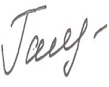 Галиева Розалия Минахметовна(№ в реестре экспертов)(подпись)(Ф.И.О.)(дата)Заместитель главного врача по хозяйственным вопросамГазизянов Ф.М.(должность)(подпись)Ф.И.О.(дата)Главная медицинская сестраНикифорова Ю.И.(должность)(подпись)Ф.И.О.(дата)Начальник отдела кадровБронникова Г.В.(должность)(подпись)(Ф.И.О.)(дата)Председатель профкомаКузнецова Е.Ю.(должность)(подпись)(Ф.И.О.)(дата)Специалист по охране трудаКлюева Н.А.(должность)(подпись)(Ф.И.О.)(дата)346Галиева Розалия Минахметовна(№ в реестре экспертов)(подпись)(Ф.И.О.)(дата)